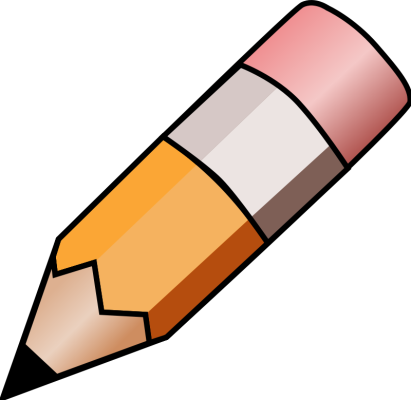 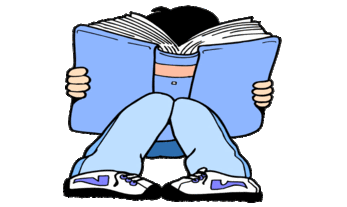 YEAR 5 HOME LEARNING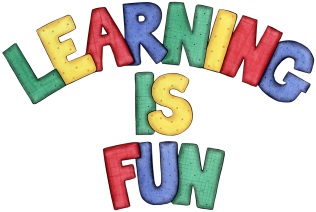 YEAR 5 HOME LEARNINGDate Set12/03/21Date Due17/03/21MathleticsPlease check mathletics.SpellingsSee blogReadingRecommended daily reading time:KS2 20 minutes.Home Learning ProjectOnline learning vs school! Can you write a balanced argument about the benefits and disadvantages of both and then conclude which one you prefer? This home learning is due Wednesday 17th March 2021..GreekPlease go to Greek Class Blog for Greek Home LearningGreek Class - St Cyprian's Greek Orthodox Primary Academy